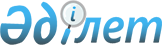 О наименовании и переименовании некоторых составных частей города Усть-Каменогорск Восточно-Казахстанской областиСовместные постановление Восточно-Казахстанского областного акимата от 19 апреля 2021 года № 120 и решение Восточно-Казахстанского областного маслихата от 23 апреля 2021 года № 4/37-VII. Зарегистрировано Департаментом юстиции Восточно-Казахстанской области 27 апреля 2021 года № 8683
      Примечание ИЗПИ.

      В тексте документа сохранена пунктуация и орфография оригинала.
      В соответствии с подпунктом 4) пункта 1 статьи 6, пунктом 2 статьи 27 Закона Республики Казахстан "О местном государственном управлении и самоуправлении в Республике Казахстан", подпунктом 4-1) статьи 11 Закона Республики Казахстан "Об административно-территориальном устройстве Республики Казахстан", на основании постановления акимата города Усть-Каменогорска от 23 ноября 2020 года № 4311 и решения маслихата города Усть-Каменогорска от 26 ноября 2020 года № 63/4 "О внесении предложений по наименованию и переименованию составных частей города Усть-Каменогорска", постановления акимата города Усть-Каменогорска от 23 декабря 2020 года № 4749 и решения маслихата города Усть-Каменогорска от 24 декабря 2020 года № 64/9-VI "О внесении предложения по переименованию составной части города Усть-Каменогорска", учитывая заключение Республиканской ономастической комиссии при Правительстве Республики Казахстан от 3 февраля 2021 года, Восточно-Казахстанский областной акимат ПОСТАНОВЛЯЕТ и Восточно-Казахстанский областной маслихат РЕШИЛ:
      1. Наименовать некоторые составные части города Усть-Каменогорск Восточно-Казахстанской области:
      В 20 жилом районе:
      улицу № 13 – улица Анатолия Иванова;
      улицу № 15 – улица Қайым Мұхамедханов.
      2. Переименовать некоторые составные части города Усть-Каменогорск Восточно-Казахстанской области:
      улица Образцовая - улица Дмитрия Менделеева;
      улица Амурская - улица Қанипа Бітібаева.
      3. Настоящее совместное постановление и решение вводится в действие по истечении десяти календарных дней после дня их первого официального опубликования.
					© 2012. РГП на ПХВ «Институт законодательства и правовой информации Республики Казахстан» Министерства юстиции Республики Казахстан
				
      Аким  Восточно-Казахстанской области 

Д. Ахметов

      Председатель  сессии 

А. Анчугин

      Секретарь  Восточно-Казахстанского 
областного маслихата 

Д. Рыпаков
